Khanakids – Student Feedback Form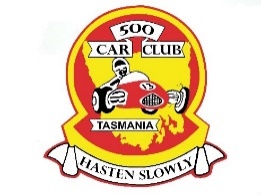 Date of event:Session: Morning or AfternoonQuestions for StudentsParents/guardians QuestionsPlease circleCommentsWas the course booklet easy to read?Yes   NoDid it cover all the things you wanted to learn about driving and vehicles?Yes   NoIf not what else did you want to learn?Did you find the course challenging?Yes   NoWhat did you like the most about the course?What did you dislike the most about the course?Would you like to learn more about driving skills?Yes   NoWould you like to learn more about how vehicles work?Yes   NoWould you recommend the course to your friends?Yes   NoAre you interested in learning more about racing vehicles?  Yes   NoWere your instructors helpful?Yes   NoDid you have any issues with the vehicle you drove?Yes   NoDescribe your child’s attitude about the course before training. Was your child exited, scared, happy etc?Did your child’s attitude towards driving change after the training?Do you think there is anything we could improve on in our course? Is motorsport something that you would like your child to be involved in?Do you feel that motorsport is accessible to your child? If not what do you feel are some of the barriers?